BetriebVerfahrenBezeichnung: 	Betrieb des Fitness-Centers	Fachabteilung:	Betrieb	Kontakt:	[Name des Abteilungsleiters]	ZweckbestimmungBetrieb des Fitness-Centers, Terminvereinbarungen, Gruppentrainings, Buchung von	 Zusatzleistungen, Beratung des Kunden	Details zur DatenverarbeitungBetroffene Personen
(Unzutreffendes löschen, Fehlendes ergänzen.)Datenverwendung & Weitergabe
(Unzutreffendes löschen, Fehlendes ergänzen.)Verwendung internWeitergabe externInteresse des Verarbeiters an steuerlicher, rechtlicher und sonstiger Beratung überwiegt das Geheimhaltungsinteresse des Betroffenen, wenn die Empfänger zur Verschwiegenheit gegenüber Dritten gesetzlich oder vertraglich verpflichtet sind.Weitergabe DrittstaatenAuftragsverarbeiterFirma		[genauer Firmenname]	Adresse		[Postanschrift]		Kontaktperson	[Name, E-Mail, TelNr.]	Vertragsnummer				(Mehrere Auftragsverarbeiter gesondert anführen.)DatenkategorienKunde
(Unzutreffendes löschen, Fehlendes ergänzen.)Technisch-organisatorische Maßnahmen (TOMs)Applikationen
(Unzutreffendes löschen, Fehlendes ergänzen.)Datenschutz durch Technologiegestaltung („privacy by design“) ist gewährleistet durch:Restriktive Zugriffsberechtigungen	Datenschutzfreundliche Applikationen (siehe User-Handbuch der Applikationen)	Sonstiges:	(Zutreffendes ankreuzen oder ergänzen.)Datenschutz durch datenminimierende Voreinstellungen („privacy by default“) ist gewährleistet durch:Grundeinstellungen in der Terminverwaltungs-Software	Sonstiges:	(Zutreffendes ankreuzen oder ergänzen.)Datensicherheit (Vertraulichkeit, Verfügbarkeit, Integrität)Elektronische VerarbeitungenVerschlüsselung sämtlicher Datenträger auf denen personenbezogene Daten gespeichert	 werden;	Verschlüsselung bei Übermittlungen an Auftragsverarbeiter oder Behörden;	Mehrstufige Systemsicherungen (B2D2T). Sämtliche Sicherungsdaten sind ebenfalls	 verschlüsselt und die Aufbewahrung der Archivbänder erfolgt georedundant,	Hohe Sicherungsmechanismen im Bereich der Netzwerktechnologie. Physisch getrenntes	 WLAN für Kunden.	Regelmäßige Überprüfung der Maßnahmen durch den Datenschutzverantwortlichen und den	 Auftragsverarbeiter.	Sonstiges:	(Zutreffendes ankreuzen oder ergänzen.)Analoge Verarbeitungen Außer den Trainingsplänen existieren keine Papierunterlagen.	Sonstiges:	(Zutreffendes ankreuzen oder ergänzen.)Methoden zur DatenlöschungElektronische Verarbeitungen Die eingesetzten Applikationen (allenfalls ergänzt durch spezielle Software-Tools wie zB	 Tealium) gewährleisten, dass sämtliche elektronisch erfasste Datenkategorien mit	 entsprechenden Tags versehen werden. Dadurch wird die automatische Löschung bzw.	 Anonymisierung einzelner Datenkategorien, nach Wegfall der Rechtsgrundlage zur	 Verarbeitung, ermöglicht.	Im Falle einer Löschung nach Betroffenenbegehren wird diese protokolliert und in die	 operativen Backups nachgezogen.	Sonstiges:	(Zutreffendes ankreuzen oder ergänzen)Analoge VerarbeitungenAusgedruckte Trainingspläne werden nach Ablauf der Trainingsperiode vernichtet.	Sonstiges:	(Zutreffendes ankreuzen oder ergänzen.)ProfilingNein 	Ja, und zwar:	(Zutreffendes ankreuzen oder ergänzen.)EntscheidungsautomatisierungNein	Ja, und zwar:	(Zutreffendes ankreuzen oder ergänzen.)BetroffenenrechteInformation BetroffenerStandardformat: PDF	Sonstiges	(Zutreffendes ankreuzen oder ergänzen.)Art der Information des Betroffenen?E-Mail, wenn Anfrage per E-Mail, sonst per Post	Sonstiges:	(Zutreffendes ankreuzen oder ergänzen.)PersonengruppeAnmerkung01KundenEmpfängerkategorieRechtsgrundlage01RechnungswesenGesetz02MarketingEinwilligung, AbwägungEmpfängerkategorieRechtsgrundlage03 Externe TrainerVertrag04Steuerberatung, RechtsanwälteAbwägung 1)05Gerichte, BehördenGesetz06Externe BeratungsunternehmenEinwilligung (soweit nicht anonymisiert)EmpfängerkategorieRechtsgrundlageKategorieHerkunftLösch-fristEmpfänger – siehe 3.2.Anmerkung01Trainingszeitenintern1J02,03,05,0602Trainingsmethodenintern1J02,03,05,0603ZusatzleistungenPerson1J02,03,05,0604GruppentrainingsPerson1J02,03,05,0605Gastro-KonsumationPerson1J02,04-0606MerchandisingPerson1J02,04-060708ApplikationAuftrags-verarbeiterMaßnahmen01Mitgliederverwaltungsiehe Richtlinie für die Vergabe von User-Berechtigungen02Terminverwaltungsiehe Richtlinie für die Vergabe von User-Berechtigungen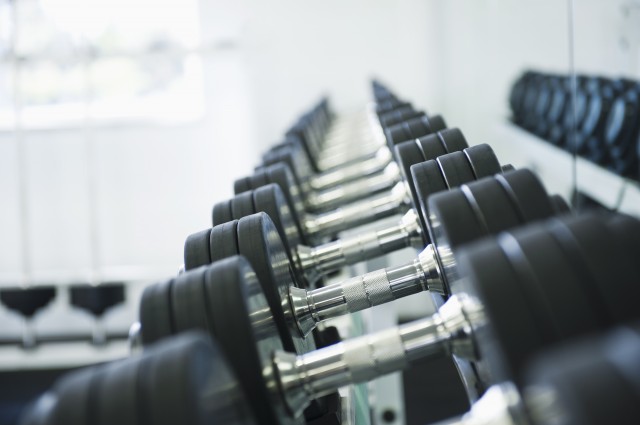 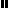 